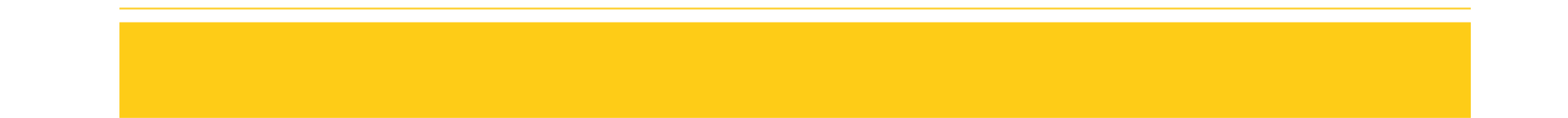 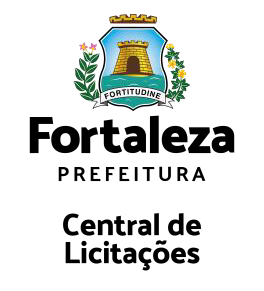 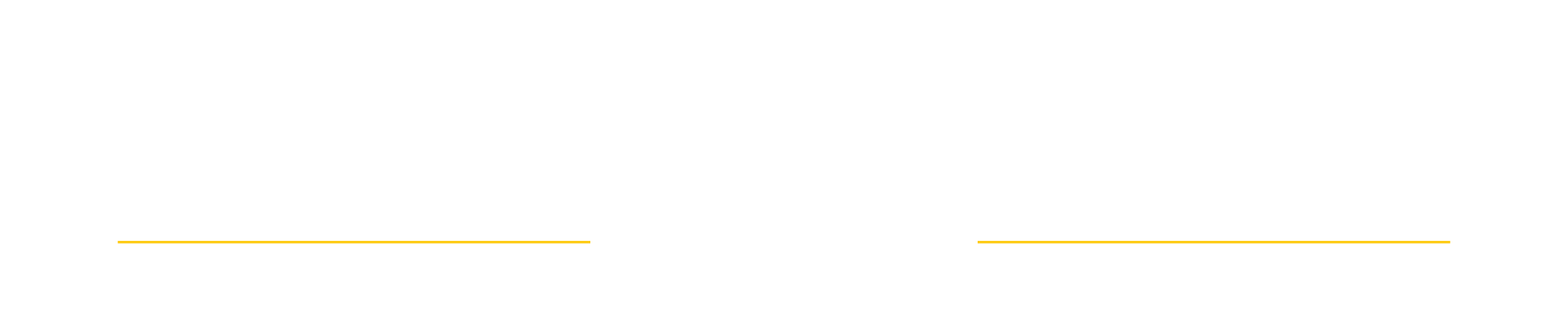 ANEXO V- DECLARAÇÃO QUE NÃO EMPREGA MENOR DE IDADE, SALVO NA CONDIÇÃO DE APRENDIZO (A) ................................., inscrito no CNPJ n°..................., por intermédio de seu representante legalo(a) Sr(a)...................................., portador(a) da Carteira de Identidade no	e do CPF no.........................,DECLARA, para fins do disposto no inciso XXXIII do art. 7º da Constituição Federal, que não emprega menor de 18 (dezoito) anos em trabalho noturno, perigoso ou insalubre e não emprega menor de 16 (dezesseis) anos, ressalvado o emprego de menor, a partir de 14 (quatorze) anos, na condição de aprendiz.Fortaleza,	de	de 2023.Assinatura do Representante Legal